 V Praze dne 16. března 2023Č. j. FAU-26501/2023/03Stanovisko k výkladu některých ustanovení zákona č. 253/2008 Sb. v souvislosti s otázkou „Jak přistupovat k Rusku jako vysoce rizikové třetí zemi?“ V návaznosti na aktualitu zveřejněnou na stránkách Finančního analytického úřadu (dále také „FAÚ“) dne 12. prosince 2022, kdy bylo Rusko Evropským parlamentem a následně pak Poslaneckou sněmovnou Parlamentu ČR (usnesení ze dne 15. 11. 2022) označeno za stát, který podporuje terorismus,  FAÚ vyzval povinné osoby, aby považovaly Rusko za vysoce rizikovou třetí zemi ve smyslu § 9 odst. 1 písm. a) bod 3 zákona č. 253/2008 Sb., o některých opatřeních proti legalizaci výnosů z trestné činnosti a financování terorismu, ve znění pozdějších předpisů (dále jen „AML zákon“). S ohledem na výše uvedené je tak Rusko považováno za vysoce rizikovou třetí zemi z jiného důvodu, než je zařazení na seznam vydávaný Evropskou komisí nebo na seznam FATF a v reakci na tuto skutečnost by povinné osoby měly:promítnout zařazení Ruska na seznam vysoce rizikových třetích zemí do svého hodnocení rizik a svých vnitřních předpisůuplatňovat zesílenou identifikaci a kontrolu klienta ve smyslu § 9a AML zákona uplatňovat opatření stanovená v § 9 odst. 2 vyhlášky ČNB č. 67/2018 Sb., o některých požadavcích na systém vnitřních zásad, postupů a kontrolních opatření proti legalizaci výnosů z trestné činnosti a financování terorismu (dále jen „AML vyhláška“)provádět jiná opatření s ohledem na povahu povinné osoby, její činnost a vlastní hodnocení rizikv rámci detekce a oznamování podezřelých obchodů (dále jen „OPO“) dle § 18 AML zákona nesměšovat oznámení, jejichž základem je § 6 odst. 2 AML zákona, tj. obligatorní OPO související s uplatňováním mezinárodních sankcí, ale zohledňovat znak podezřelosti, který je uveden v rámci demonstrativního výčtu v § 6 odst. 1 písm. h) AML zákona.Hodnocení rizik a vnitřní předpisy povinné osoby (§ 21 a § 21a AML zákona)Povinná osoba musí promítnout do svého hodnocení rizik a svých vnitřních předpisů zařazení Ruska na seznam vysoce rizikových třetích zemí. Při posuzování rizik praní špinavých peněz a financování terorismu (dále jen „ML/FT rizika“) musí povinná osoba podle § 21a odst. 1 AML zákona zohlednit rizikové faktory uvedené v příloze č. 2 AML zákona. Mezi tyto rizikové faktory mimo jiné patří i země, které poskytují finanční prostředky nebo podporu pro teroristickou činnost nebo ve kterých působí teroristická organizace. S ohledem na usnesení Evropského parlamentu 2022/2896 (RSP) ze dne 23. listopadu 2022, kde se uznává, že Rusko je státem, který podporuje terorismus, je relevantní tento rizikový faktor funkčně propojit s vnitřními předpisy povinné osoby Zesílená identifikace a kontrola klienta (§ 9a AML zákona) Povinná osoba uplatní opatření zesílené identifikace a kontroly klienta (§ 9a) vždy při uzavírání obchodního vztahu nebo v jeho průběhu s osobou usazenou ve vysoce rizikové třetí zemi (§ 9a odst. 2 písm. a) AML zákona) nebo před uskutečněním obchodu souvisejícího s vysoce rizikovou třetí zemí (§ 9a odst. 2 písm. b) AML zákona). V rámci zesílené identifikace a kontroly klienta se vždy uplatní opatření v rozsahu, který je potřeba k účinnému řízení ML/FT rizik, zejména opatření uvedená v § 9a odst. 3 písm. a) až e) AML zákonazískat další dokumenty a podklady od klienta ve vztahu ke skutečnému majiteli, zamýšlené povaze obchodního vztahu a zdroji peněžních prostředků a jiného majetku klienta a skutečného majitele, jejich ověření z více zdrojů, pravidelný zesílený monitoring obchodního vztahu a obchodů, souhlas člena statutárního orgánu nebo osoby jím pověřené k řízení v oblasti opatření proti legalizaci výnosů z trestné činnosti a financování terorismu k uzavření obchodního vztahu, případně k jeho pokračování, dále požadavek na provedení první platby z účtu vedeného u úvěrové instituce ze země s rovnocenným AML systémem jako v EU, apřípadně provádět další opatření zavedená povinnou osobou nad rámec běžné identifikace a kontroly klienta. Opatření podle písm. a) až d) výše, včetně vlastních opatření zavedených v hodnocení rizik, musí povinná osoba uskutečnit v návaznosti na § 9a odst. 4 AML zákona v případě obchodního vztahu s osobou usazenou ve vysoce rizikové třetí zemi či obchodu souvisejícího s vysoce rizikovou zemí vždy.Obecně tak lze říci, že vůči Rusku jako vysoce rizikové zemi by si měla každá povinná osoba v souvislosti se svými klienty, obchodními vztahy a obchody nastavit takovou zesílenou identifikaci a kontrolu klienta, která vychází z § 9a AML zákona a jejího hodnocení rizik a vnitřních předpisů, přičemž svým rozsahem odpovídá zjištěnému riziku ML/FT a jeho účinnému řízení. Pokud jde o obchodní vztah s osobou usazenou ve vysoce rizikové třetí zemi, tak ustanovení § 9a odst. 2 písm. a) AML zákona zahrnuje povinnost uplatňovat zesílenou identifikaci a kontrolu klienta nejen před vznikem obchodního vztahu s novým klientem, ale i v jeho průběhu, tzn. i ve vztahu se stávajícím klientem. V rámci obchodního vztahu se zesílená kontrola klienta váže i k jednotlivým obchodům, které jsou v rámci takového vztahu prováděny. Povinná osoba pak provádí zesílený průběžný monitoring v takové frekvenci a rozsahu, jaké jsou třeba k účinnému řízení ML/FT rizik. Při zvažování toho, jaká další opatření je třeba u konkrétního klienta přijmout, je na místě vzít také do úvahy, který ze stávajících klientů povinné osoby již podléhá zesílené kontrole klienta (tj. před zařazením Ruska mezi vysoce rizikové třetí země).U obchodu, který souvisí s vysoce rizikovou třetí zemí, se uplatní § 9a odst. 2 písm. b) AML zákona a opatření zesílené identifikace a kontroly se mají provádět před uskutečněním každého takového obchodu. Zákon zde nerozlišuje, zda se jedná o jednorázový obchod či obchod prováděný v rámci obchodního vztahu. V případě jednorázového obchodu se opatření zesílené identifikace a kontroly aplikují vždy a v případě obchodu v rámci obchodního vztahu je opět nutné zohlednit postupy a pravidla vhodná k efektivnímu řízení ML/FT rizik. Pokud jde o obchody realizované v rámci obchodního vztahu, zde je možné v souladu s metodickým pokynem FAÚ č. 9 přistoupit ke kontrole obchodů tak, že není třeba aplikovat opatření zesílené identifikace a kontroly klienta na každý obchod související s vysoce rizikovou třetí zemí, pokud se jedná o obdobný typ obchodu (výše částky, příjemce platby, periodicita apod.), který odpovídá informacím, které má povinná osoba o klientovi či obchodním vztahu. Navíc je vhodné konstatovat, že nemusí jít vůbec o obchodní vztah upravený pod písm. a), tedy obchodní vztah s osobou usazenou ve vysoce rizikové třetí zemi. Pro stanovení rozsahu a typu opatření zesílené identifikace a kontroly klienta vůči obchodům realizovaným v rámci obchodního vztahu povinnou osobou jsou důležitá opatření zejména pod písm. a) až c) § 9a odst. 3 AML zákona, která je třeba vykládat v souladu s § 9 odst. 3 AML zákona. Proces provádění kontroly klienta povinnou osobou by tak měl v tomto ohledu vytvářet podmínky potřebné k posouzení možného rizika ML/FT v závislosti na typu klienta, obchodního vztahu, produktu a obchodu. Zesílený monitoring obchodního vztahu a obchodůNa otázku typu „zda je možné provádět transakční monitoring ex-post např. s týdenní frekvencí místo ex-ante?“ je třeba odpovědět, že ex-post plošný transakční monitoring transakcí souvisejících s Ruskem s týdenní frekvenci neodpovídá řízení rizik ani rizikově orientovanému přístupu a navíc je v rozporu se zákonným požadavkem na ex-ante prověřování transakcí (§ 9a odst. 2 písm. b) AML zákona). V souvislosti s řízením ML/FT rizik má povinná osoba povinnost odůvodnit přiměřenost rozsahu kontroly klienta, a to včetně typů jednotlivých opatření a frekvence jejich použití, a doložit způsob jejího provádění dozorčímu orgánu oprávněnému k provádění kontroly plnění povinností podle § 35 AML zákona, a to s ohledem na výše uvedená rizika. Zároveň se musí jednat o postup, který bude zpětně rekonstruovatelný. K realizaci transakčního monitoringu ex-ante v praxi uvádíme, že jak již bylo uvedeno výše, není třeba aplikovat opatření zesílené identifikace a kontroly klienta na každý obchod související s vysoce rizikovou třetí zemí za předpokladu, že se jedná o obdobný typ obchodu, který odpovídá informacím, které má povinná osoba o klientovi či obchodním vztahu (odpovídající podnikatelský a rizikový profil). Pokud budou obchody prováděné klientem odpovídat předem zjištěným informacím, jedná se o informace zjištěné ex-ante. V rámci naplňování principu KYC tak lze předem od klienta zjistit informace o množství a výši transakcí s Ruskem, identifikaci plátce resp. příjemce, účel prováděných obchodů, a nechat si od klienta (v rámci možností) tyto informace doložit. Ex-post zesílený monitoring i u těchto obchodů je pak vhodným nástrojem pro odhalení případných nesrovnalostí. Vysoce riziková třetí země a opatření stanovená v AML vyhlášceV souvislosti s Ruskem jako vysoce rizikovou třetí zemí je třeba rovněž při kontrole klienta zohlednit a aplikovat opatření AML vyhlášky stanovená v § 9 odst. 2, která jsou v souladu s opatřeními pro provádění zesílené identifikace a kontroly klienta ve smyslu § 9a odst. 3 AML zákona a nad rámec tohoto ustanovení zakotvujíširší rozsah požadovaných informací o klientovi obecně, zejména informace o vlastnické a řídicí struktuře klienta, který je právnickou osobou,omezení přístupu k některým produktům a službám, které jsou podle posouzení povinné osoby spojené s vyšším rizikem ML/FT.Na základě § 6 písm. a) bodu 1 a § 7 odst. 2 písm. l) AML vyhlášky je na místě, aby povinná osoba při stanovení rizikového profilu klienta vzala v potaz, pokud jimi disponuje, i informace o osobě, která je právnickou osobou a na které má klient přímou nebo nepřímou účast, či má jinak možnost v ní vykonávat vliv.Jiná AML opatření s ohledem na povahu povinné osoby, její činnost a vlastní hodnocení rizikNad rámec § 9a AML zákona a v souladu s § 9 odst. 2 AML vyhlášky mohou povinné osoby uplatnit i jiná konkrétní AML opatření pro řízení ML/FT rizik spojených s Ruskem jako vysoce rizikovou třetí zemí. Jako příklad lze uvést nemožnost uplatňovat identifikaci klienta na dálku (§ 11 odst. 7 AML zákona),zpřísněné podmínky pro akceptaci klienta s vazbou na Rusko při navazování obchodního vztahu, omezování či zpřísňování podmínek poskytování některých služeb nebo produktů (např. u jednorázových obchodů jsou omezeny výše vkladů, není nabízen produkt bezpečnostní schránky, apod.). Pokud v rámci řízení ML/FT rizik přijímají banky vlastní opatření, kterými omezují obchodní vztahy s klienty, doporučujeme stávající i nové klienty o těchto omezeních včas informovat. Detekce a oznamování podezřelých obchodůZařazení Ruska mezi vysoce rizikové třetí země nelze směšovat s uplatňováním mezinárodních sankcí. Proto v případě, že povinná osoba posuzuje (v závislosti na konkrétních okolnostech případu), zda se jedná o podezřelý obchod vzhledem k podezření na praní špinavých peněz a financování terorismu, měla by zohledňovat znak podezřelosti stanovený demonstrativním výčtem v § 6 odst. 1 písm. h) AML zákona, tj. „klientem nebo skutečným majitelem je osoba ze státu, který nedostatečně nebo vůbec neuplatňuje opatření proti legalizaci výnosů z trestné činnosti a financování terorismu“, za současného vyhodnocení dalších podezřelých znaků a rizikových faktorů ML/FT. Pro oznámení podezřelého obchodu dle § 18 AML zákona tak ve vztahu k Rusku jako vysoce rizikové třetí zemi nebude určující situace subsumovaná v § 6 odst. 2 AML zákona, která se váže k provádění mezinárodních sankcí v ČR.V praxi je třeba zohlednit nejen vazbu klienta nebo skutečného majitele na vysoce rizikovou třetí zemi, ale v tomto ohledu také rizikovost osoby jednající za klienta, ať již v daném obchodu nebo při vzniku obchodního vztahu. Při hodnocení vysoké rizikovosti Ruska jako státu, který podporuje terorismus, je třeba vycházet zejména (ale ne výlučně) z jeho aktivit spojených s agresí a válkou vedenou na Ukrajině, kam se mimo jiné řadí podpora militantních a paramilitantních skupin (např. Kadyrovci, Wagnerovci, gardisté). Podpora těchto aktivit bude realizována nejen prostřednictvím ruských státních a polostátních podniků, ale i prostřednictvím soukromého sektoru s přímou či nepřímou vazbou na Rusko. V tomto ohledu by zesílená kontrola klienta měla zajistit dostatek informací o protistraně s vazbou na Rusko, zejména v případech státních podniků či rizikových obchodních sektorů (vojenský, letecký, chemický, apod.). Současně je třeba upozornit, že podezřelost obchodu nelze například vztahovat pouze na skutečnost, že fyzická osoba má státní příslušnost Ruska, ale v rámci hloubkové kontroly klienta je třeba hledat souvislost (kromě vazby na tento stát) i s dalšími indikátory podpory terorismu nebo praní špinavých peněz. Ve vazbě na prohlášení FATF ze dne 24. 2. 2023, podle kterého jsou hrozbou možná vznikající rizika vyplývající z obcházení AML/CFT opatření přijatých za účelem ochrany mezinárodního finančního systému, lze usuzovat, že geografické riziko spojené s Ruskem se bude přenášet zejména na země sousedící s Ruskem.  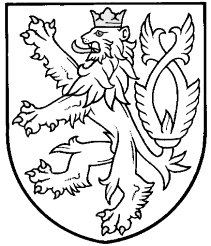 Finanční analytický úřadOdbor právní: pošt. přihrádka 675, Jindřišská 14, 111 21  Praha 1, dat. schránka: egi8zyh: +420 257 044 501; fax: +420 257 044 502: pošt. přihrádka 675, Jindřišská 14, 111 21  Praha 1, dat. schránka: egi8zyh: +420 257 044 501; fax: +420 257 044 502